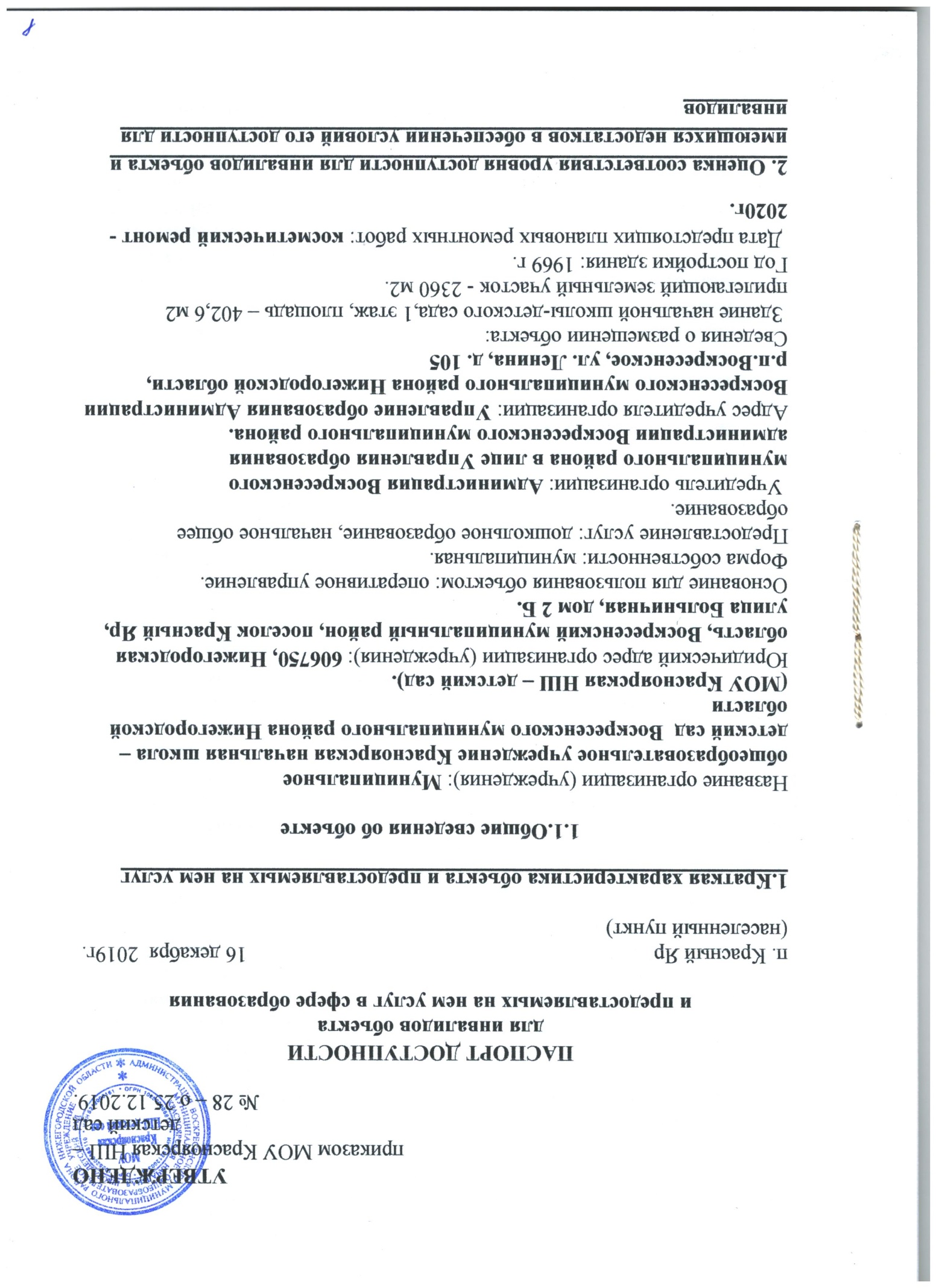 4.Управленческое решение4.7 Проведение реконструкций на объекте будут осуществляться с учетом требований – Постановления Правительства Российской Федерации от 26 декабря 2014 г. № 1521 «Об утверждении перечня национальных стандартов и сводов правил (частей таких стандартов и сводов правил), в результате применения которых на обязательной основе обеспечивается соблюдение требований Федерального закона «Технический регламент о безопасности зданий и сооружений» и приказа Министерства регионального развитияРоссийской Федерации от 27 декабря 2011 г. № 605 «Об утверждении свода правил «СНиП 35-01-2001 «Доступность зданий и сооружений для маломобильных групп населения» (СП 59.13330.2012)». 4.8 Период проведения работ: до 2030 года 4.9 Ожидаемый результат: доступность объекта маломобильным группам населения.5. Особые отметкиПаспорт сформирован на основании акта обследования объекта от 20 декабря 2019 года Комиссией, состав которой утвержден приказом МОУ Красноярской НШ – детского сада от 16 декабря 2019 года № 27 – о (акт прилагается). МОУ Красноярская НШ – детский сад оставляет за собой право вносить изменения и дополнения в Паспорт доступности объекта и предоставляемых на нем услуг с учетом финансирования и потребности в предоставлении услуг на качественно новом уровне с учетом изменения федерального и регионального законодательства.ПриложениеАКТ ОБСЛЕДОВАНИЯобъекта социальной инфраструктурыК ПАСПОРТУ ДОСТУПНОСТИ№ 116 декабря 2019 г.1. Общие сведения об объекте1.1. Название организации (учреждения): Муниципальное общеобразовательное учреждение Красноярская начальная школа – детский сад  Воскресенского муниципального района Нижегородской области (МОУ Красноярская НШ – детский сад). 1.2.Юридический адрес организации (учреждения): 606750, Нижегородская область, Воскресенский муниципальный район, поселок Красный Яр, улица Больничная, дом 2 Б. 1.3.Сведения о размещении объекта:  Здание начальной школы-детского сада,1 этаж, площадь - 2703,5 м2 прилегающий земельный участок - 30132 м2. 1.4.Год постройки здания:  1.5.Дата предстоящих плановых ремонтных работ: косметический ремонт - 2020г.2. Характеристика деятельности организации на объектеДополнительная информация: дошкольное образование, начальное общее образование. 3. Состояние доступности объекта3.1 Путь следования к объекту пассажирским транспортом - наличие адаптированного пассажирского транспорта к объекту - отсутствует 3.2 Путь к объекту от ближайшей остановки пассажирского транспорта: 3.2.1 расстояние до объекта от остановки транспорта - 700 м 3.2.2 время движения (пешком) - 7 мин 3.2.3 наличие выделенного от проезжей части пешеходного пути (да, нет) - нет 3.2.4 Перекрестки: нерегулируемые; регулируемые, со звуковой сигнализацией, таймером 3.2.5 Информация на пути следования к объекту ( акустическая, тактильная, визуальная) - отсутствует; 3.2.6 Перепады высоты на пути: есть, нет Их обустройство для инвалидов на коляске: нет 3.3 Организация доступности объекта для инвалидов – форма обслуживания* - указывается один из вариантов: «А», «Б», «ДУ», «ВНД»3.4 Состояние доступности основных структурно-функциональных зон** Указывается: ДП-В - доступно полностью всем; ДП-И (К, О, С, Г, У) – доступно полностью избирательно (указать категории инвалидов); ДЧ-В - доступно частично всем; ДЧ-И (К, О, С, Г, У) – доступно частично избирательно (указать категории инвалидов); ДУ - доступно условно, ВНД – недоступно3.5. ИТОГОВОЕ ЗАКЛЮЧЕНИЕ о состоянии доступности ОСИ: доступно частично, избирательно (О,С,Г,У).4. Управленческое решение4.1. Рекомендации по адаптации основных структурных элементов объекта:4.2. Период проведения работ 2025г в рамках исполнения при выделении денежных средств 4.3 Ожидаемый результат (по состоянию доступности) после выполнения работ по адаптации повышение доступности образовательных услуг для детей-инвалидов Оценка результата исполнения программы, плана (по состоянию доступности)4.4. Для принятия решения требуется, не требуется (нужное подчеркнуть): 4.4.1. согласование на Комиссии - нет (наименование Комиссии по координации деятельности в сфере обеспечения доступной среды жизнедеятельности для инвалидов и других МГН) 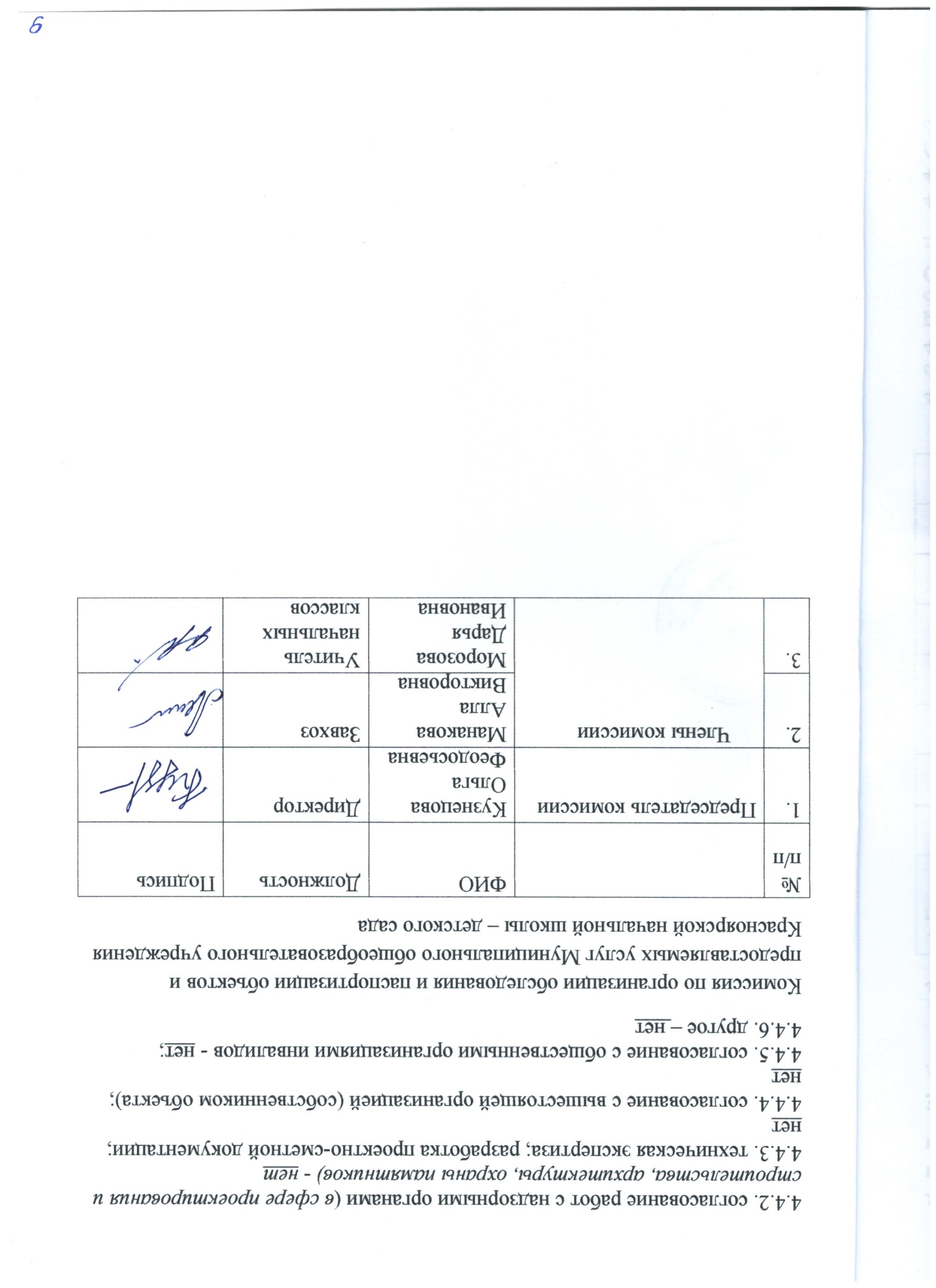 № п/пПоказатели доступностиНаличие/отсутствиеРекомендации1.Наличие на объекте транспортных средств, используемых для перевозки инвалидов Не имеетсяПриобретение не планируется, услуги оказываются исключительно на объекте 2.Проведение на объекте реконструкции, модернизации, которые полностью будут соответствовать требованиям доступности для инвалидов к объекту и услугам, начиная с 1 сентября 2022 г. ____Проведение любых ремонтных работ будет согласовываться с Управлением образования Администрации Воскресенского района 3.Обеспечение доступа к объекту инвалидов (до проведения реконструкции) и к месту предоставления услуги, предоставление необходимых услуг в дистанционном режиме, предоставление, когда это возможно, необходимых услуг по месту жительства инвалида При наличии детей-инвалидов ОУ организует работу по обучению в дистанционной форме Оказание услуг в форме электронного документооборота, с использованием сети Интернет, дистанционное обучение, телефонное взаимодействие, личный прием граждан 4.Обеспечение условий индивидуальной мобильности инвалидов и возможности для самостоятельного их передвижения по объекту, на котором инвалидам предоставляются услуги, в том числе, на котором имеются: выделенная стоянка автотранспортных средств для инвалидов; сменное кресло-коляска; адаптированный лифт; поручни; пандус; подъемная платформа (аппарель); раздвижные двери; доступные входные группы; доступные санитарно-гигиенические помещения; достаточная ширина дверных проемов в стенах, лестничных маршей, площадках отсутствуютПри необходимости отсутствующие условия индивидуальной мобильности инвалидов и возможности для самостоятельного их передвижения по объекту с целью получения услуг в сфере образования будут выполнены частично. Установка пандуса, приобретение подъемной платформы запланировано произвести с учетом потребности инвалидов в получении непосредственных услуг на объекте, а также с учетом финансирования. 5.Наличие на объекте услуг в сфере образования, предоставляемых инвалидам с сопровождением тьютора имеется Введение новой штатной единицы не заплани-ровано, организация помощи инвалидам будет включена в должностные регламенты и инструкции сотрудников 6.Численность педагогических работников, имеющих образование и (или) квалификацию, позволяющие осуществлять обучение по адаптированным основным общеобразовательным программам (для образовательных организаций и общеобразовательных организаций) 0Запланировать повышение квалификации педработников 7.Численность детей-инвалидов в возрасте от 6,5 до 18 лет, получающих дополнительное образование. 0_____8.Численность детей-инвалидов в возрасте от 1,5 до 7 лет, охваченных дошкольным образованием 0_____9.Численность детей-инвалидов, которым на объекте созданы условия для получения качественного общего образования 0Продолжить работу 10.Официальный сайт объекта адаптирован для лиц с нарушением зрения (слабовидящих). имеетсяАдаптация сайта ОУ для лиц с нарушением зрения (слабовидящих) проведена в 2017г. № п/пОбъемы и виды работ, необходимых для приведения объекта и порядка предоставления на нем услуг доступности для инвалидов в соответствие с требованиями законодательства РФ Запланированные сроки выполнения 1.Территория, прилегающая к зданию Территория, прилегающая к зданию 1.1.выделение стоянки автотранспортных средств для инвалидов (по согласованию с ГИБДД) 2022г.1.2.установка знаков, указателей об объекте 2022г.2.Доступные входные группы и возможность свободного передвижения инвалидов по объекту к месту получения услуг Доступные входные группы и возможность свободного передвижения инвалидов по объекту к месту получения услуг 2.1.Разработка проектно-сметной документации и проведение ремонтных работ по обеспечению условия доступности объекта для инвалидов: до 2030г.2.2.Приобретение табличек с указателями выходов, поворотов 2020-2025г.2.3.2030г.2.4.Приобретение специальных ограждений и тактильных направляющих для лиц с нарушениями зрения, табличек с указателями выходов, поворотов, лестниц 2022-2025г.2.5.Приобретение индукционной петли и/или звукоусиливающей аппаратуры 2025-2028г.2.6.Закупка кресла-коляски 2025г.2.7.Переоборудование санитарно-гигиенического помещения (с установкой перил, санузла на высоте 50 см., установкой кнопки экстренного вызова) до 2030г.3.Наличие на объекте надлежащего размещения оборудования и носителей информации для лиц с нарушениями слуха и зрения Наличие на объекте надлежащего размещения оборудования и носителей информации для лиц с нарушениями слуха и зрения 3.1.Приобретение надписей, знаков и иной текстовой и графической информации) 2028г.4.Предоставление услуг Предоставление услуг 4.1.Предоставление инвалидам по слуху, при необходимости, услуги с использованием русского жестового языка и организацией допуска на объект сурдопереводчика и тифлосурдопереводчика Договоры об услугах сурдопереводчика и тифлосурдопереводчика 4.2.Предоставление на объекте услуг в сфере образования, предоставляемых инвалидам с сопровождением ассистента-помощника Приказы по учреждению о назначении ответственных 4.3.Проведение инструктирования (или обучения) сотрудников по вопросам, связанным с обеспечением доступности для инвалидов объекта и услуг Инструктирование (при необходимости)4.4.Внесение дополнений в должностные регламенты (инструкции) сотрудников по предоставлению услуг инвалидам и оказанию им при этом необходимой помощи, а также в административные регламенты предоставления государственных услуг Приказ «О внесении дополнений в должностные инструкции сотрудников» (при необходимости) 4.5.Адаптация сайта ОУ для лиц с нарушением зрения (слабовидящих) постоянно4.6.Формы предоставления услуг на объекте: в ходе личного приема граждан, электронного взаимодействия, консультирования по телефону Продолжить данную работу до 2030 г. №п/пКатегория инвалидов (вид нарушения) Вариант организации доступности объекта (формы обслуживания)* 1.Все категории инвалидов и МГН в том числе инвалиды: 2.передвигающиеся на креслах-колясках «ДУ» 3.с нарушениями опорно-двигательного аппарата «ДУ» 4.с нарушениями зрения «ВНД» 5.с нарушениями слуха «ВНД» 6.с нарушениями умственного развития «ДУ» №п/пОсновные структурно-функциональные зоны Состояние доступности, в том числе для основных категорий инвалидов** 1Территория, прилегающая к зданию (участок) ДЧ-В 2Вход (входы) в здание ДЧ-В 3Путь (пути) движения внутри здания (в т.ч. пути эвакуации) ДЧ-В 4Зона целевого назначения здания (целевого посещения объекта) ВНД 5Санитарно-гигиенические помещения ДЧ-В 6Система информации и связи (на всех зонах) ВНД 7Пути движения к объекту (от остановки транспорта) ДП-В №п/пОсновные структурно-функциональные зоны объекта Рекомендации по адаптации объекта (вид работы)* 1Территория, прилегающая к зданию (участок) индивидуальное решение с ТСР2Вход (входы) в здание индивидуальное решение с ТСР 3Путь (пути) движения внутри здания (в т.ч. пути эвакуации) индивидуальное решение с ТСР 4Зона целевого назначения здания (целевого посещения объекта) индивидуальное решение с ТСР 5Санитарно-гигиенические помещения индивидуальное решение с ТСР 6Система информации на объекте (на всех зонах) индивидуальное решение с ТСР 7Пути движения к объекту (от остановки транспорта) индивидуальное решение с ТСР 8Все зоны и участки индивидуальное решение с ТСР 